299/19300/19Mineral Titles Act 2010NOTICE OF LAND CEASING TO BE A MINERAL TITLE AREAMineral Titles Act 2010NOTICE OF LAND CEASING TO BE A MINERAL TITLE AREATitle Type and Number:Exploration Licence 31340Area Ceased on:19 July 2019Area:50 Blocks, 157.98 km²Locality:MURRAY DOWNSName of Applicant(s)/Holder(s):100% TERRITORY MINING PTY LTD [ACN. 122 356 398]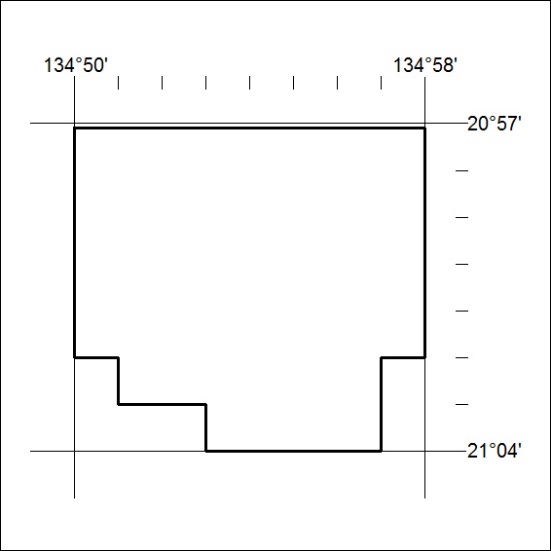 Mineral Titles Act 2010NOTICE OF LAND CEASING TO BE A MINERAL TITLE AREAMineral Titles Act 2010NOTICE OF LAND CEASING TO BE A MINERAL TITLE AREATitle Type and Number:Exploration Licence 31786Area Ceased on:19 July 2019Area:47 Blocks, 123.29 km²Locality:LIMBLAName of Applicant(s)/Holder(s):100% GEMPART (NT) PTY LTD* [ACN. 081 859 896]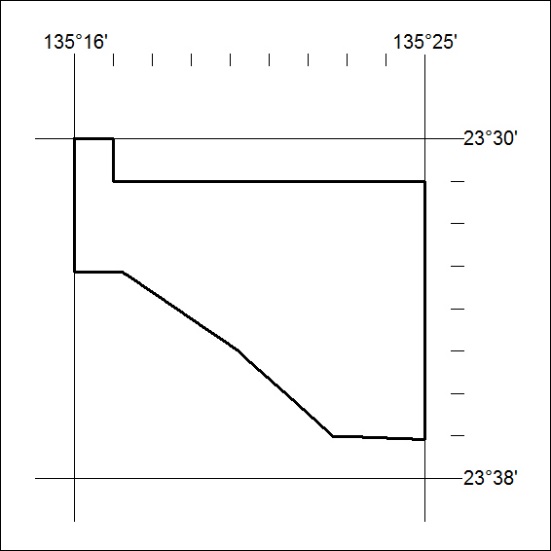 